بسمهتعالي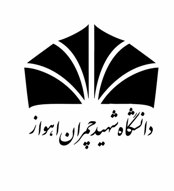 فرم ارزيابي مقاله نام و نام خانوادگي متقاضي ارتقاء: مقاله شماره:                           	جدول بند: عنوان:  چاپ شده	 داراي پذيرش                                             	عنوان نشريه: 1- نقش متقاضي     استاد راهنما	استاد مشاور  مجري طرح تحقيقاتي   همكار طرح تحقيقاتي	 دانشجو2- ترتيب نويسندگان     نفر اول	 نفر دوم	 نفر سوم	 نفر چهارم	 نفر پنجم و يا به بعد3- نوع مقاله       علمي – پژوهشي	 مقاله كوتاه  علمي – ترويجي  علمي- مروري	 گزارش علمي4- ميزان همپوشاني با     تز متقاضي	درصد       مقاله رديف    از جدول    درصد     طرح تحقيقاتي رديف      درصد 5- در صورتيكه مقاله از طرح با راهنماي پاياننامه مشترك با خارج از دانشگاه ميباشد آيا مجوز همكاري دارد.  بله    خير6- نوع نمايه بينالمللي      ISI           ISC                            :IF7- امتياز مقاله      	الف- كميته منتخب به كل مقاله                امتياز و سهم متقاضي                امتياز			ب- كميسيون تخصصي به كل مقاله          امتياز و سهم متقاضي                 امتياز 8- ساير توضيحات: 